01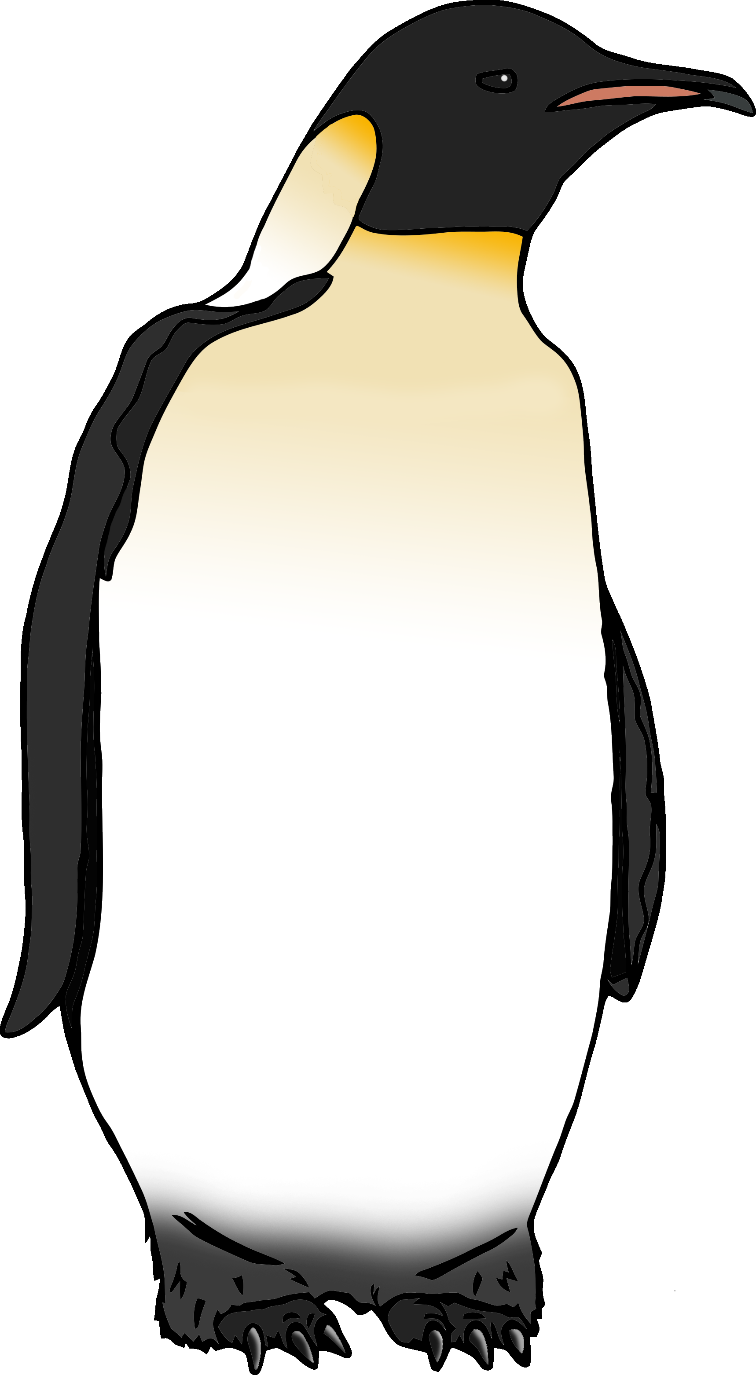 2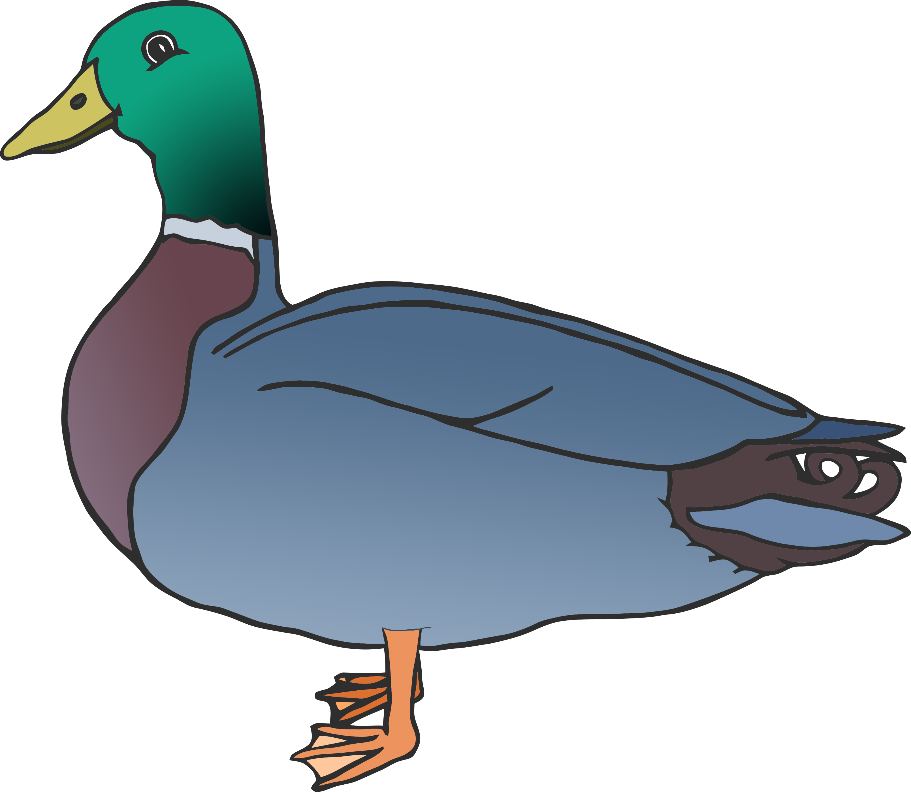 3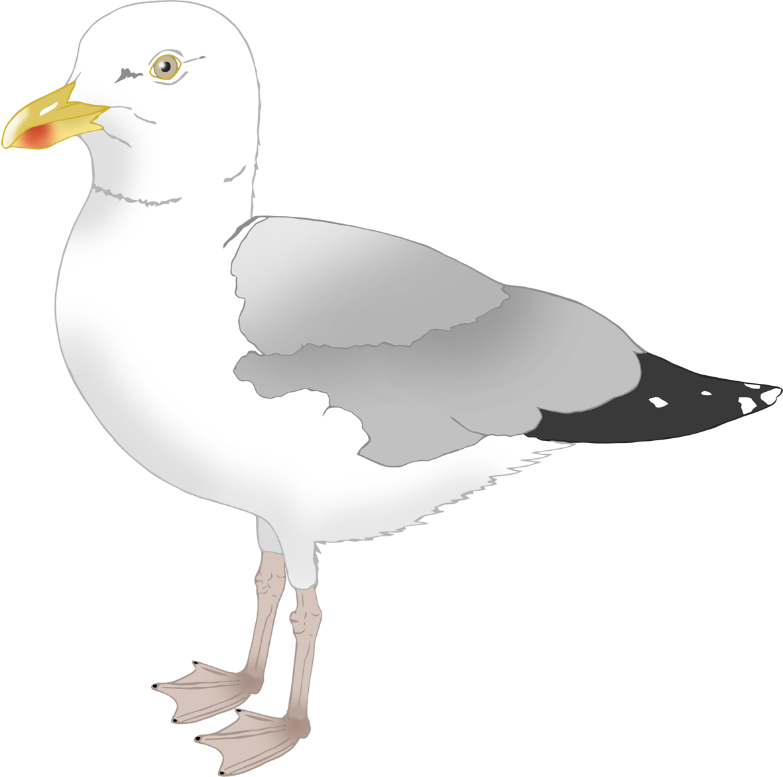 4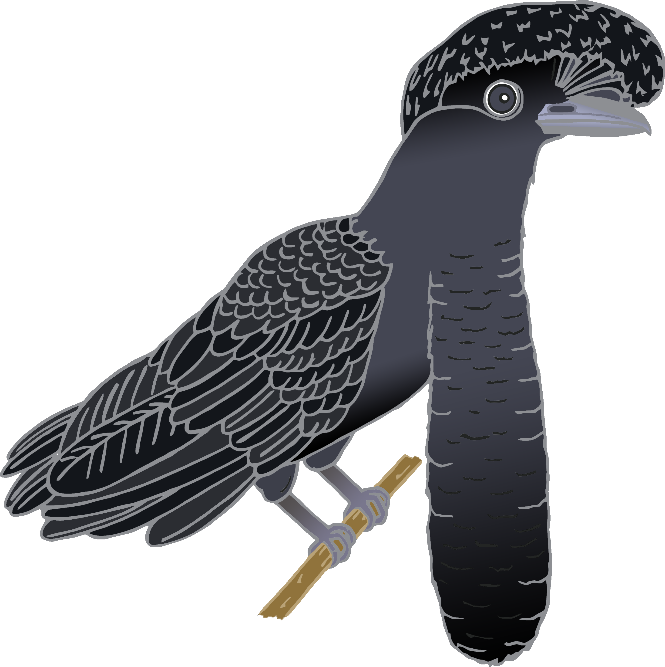 5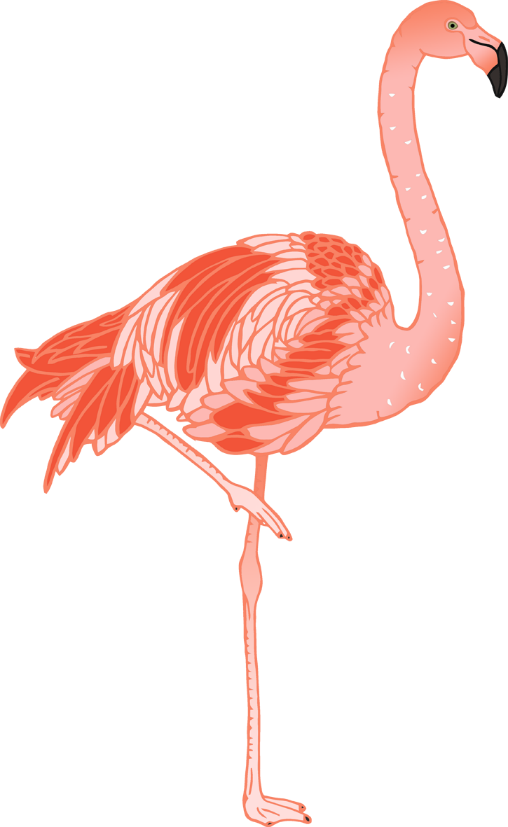 6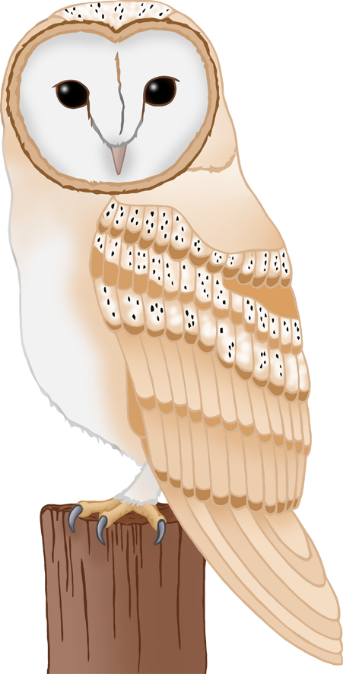 7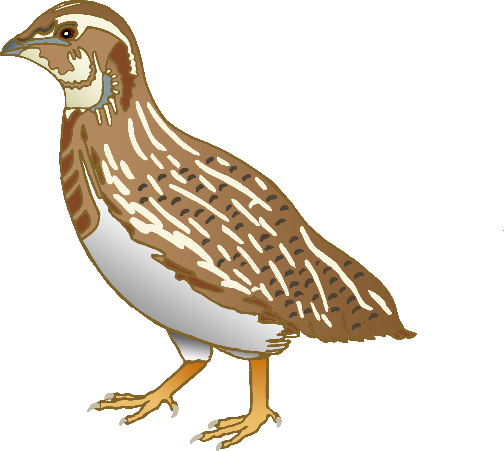 8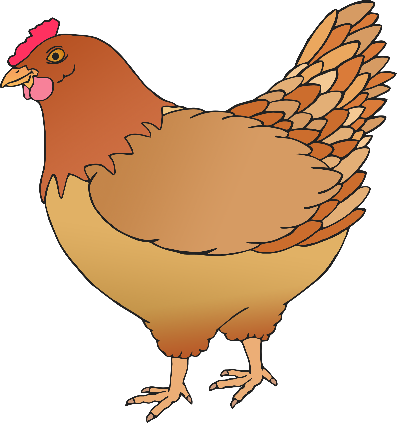 9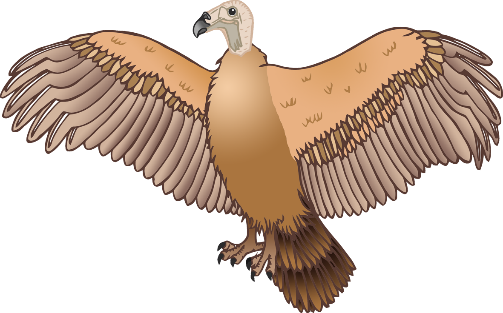 10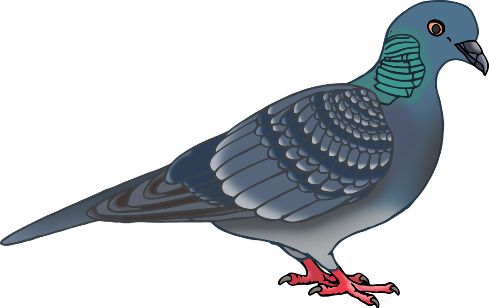 11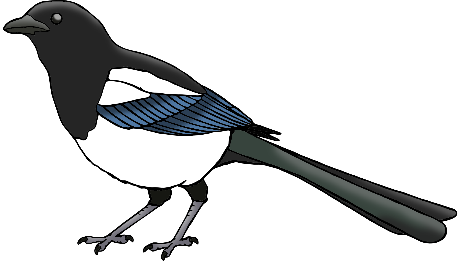 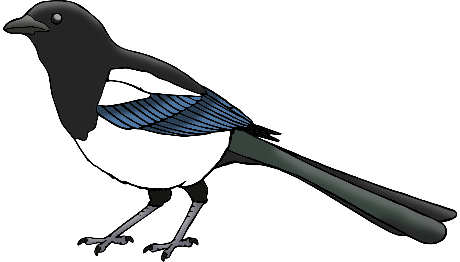 12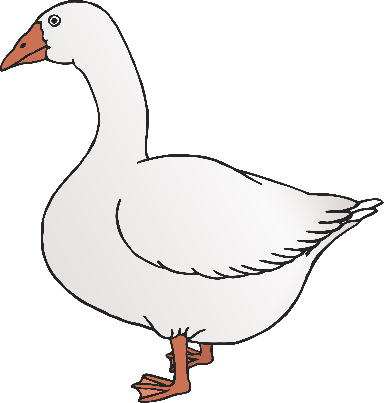 13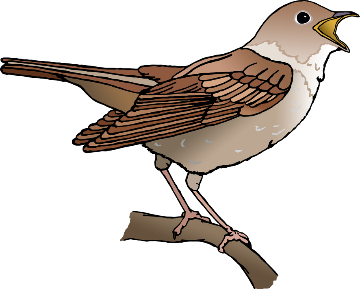 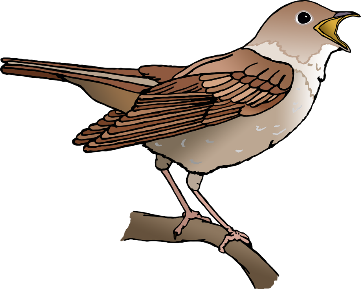 14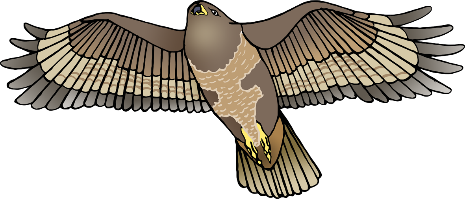 15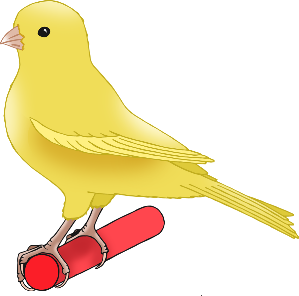 16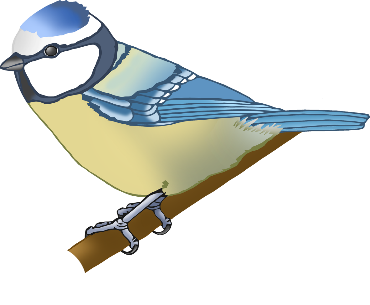 17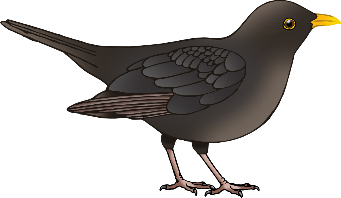 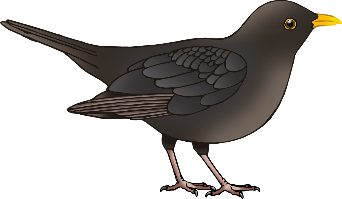 18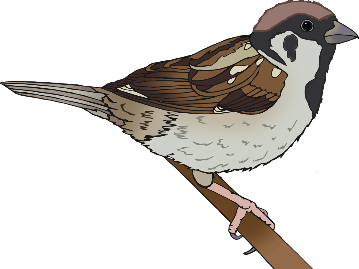 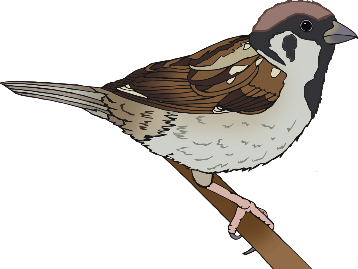 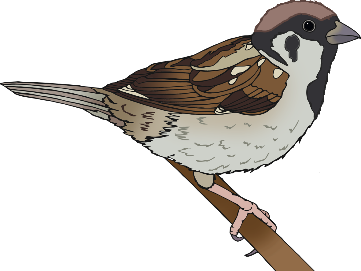 19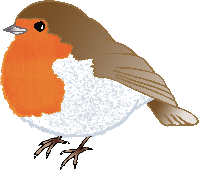 20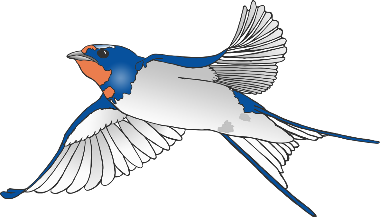 